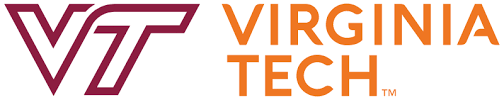 Faculty Position in the Grado Department of Industrial and Systems Engineering Instructor for Technical CommunicationThe Grado Department of Industrial and Systems Engineering at Virginia Tech is seeking outstanding candidates to teach technical communication to undergraduate engineering students. This non-tenure-track appointment will be as an Instructor, effective August 2020. The instructor position includes a clear promotion path and instructors are full members of the faculty. This position is an academic year (AY) position, with opportunity for summer compensation.Applicants must have a Ph.D. degree, with at least one degree in Technical Communication, Engineering Education (specializing in technical communication), English (specializing in technical writing), or a closely related field.  Preference will be given to applicants having experience teaching technical communication and/or a degree/experience in engineering.Applications must be submitted online at jobs.vt.edu (posting number 511793) and include a cover letter, current CV, teaching statement (including, if applicable, classes taught, class sizes, and teaching evaluation results), diversity statement, and the names of at least three references. Review of applications will begin on January 15, 2020 and continue until the position is filled. The successful candidate will be required to have a conviction check. For questions about the position, please contact the Search Committee Chair, Dr. John P. Shewchuk, at shewchuk@vt.edu. Individuals with a disability who desire accommodation should contact the Search Committee Chair.The ISE Department (www.ise.vt.edu) is comprised of 35 full-time faculty with approximately 580 undergraduate students and 180 graduate students.  The undergraduate and graduate ISE programs are currently both ranked 4th by U.S. News & World Report.Virginia Tech is committed to a culturally and ethnically diverse campus environment and to principles that promote inclusive practices.  Virginia Tech does not discriminate against employees, students, or applicants on the basis of age, color, disability, gender, gender identity, gender expression, national origin, political affiliation, race, religion, sexual orientation, genetic information, or veteran status.  Virginia Tech is the recipient of a National Science Foundation ADVANCE Institutional Transformation Award to increase the participation of women in academic science and engineering careers. The ISE Department strongly supports the Virginia Tech Principles of Community.  The Blacksburg campus is located in the Blue Ridge Mountains and recognized as a vibrant community with affordable living, world-class outdoor recreation, active arts, and a diverse international population.  